§3-1115.  Incomplete instrument(1).   "Incomplete instrument" means a signed writing, whether or not issued by the signer, the contents of which show at the time of signing that it is incomplete but that the signer intended it to be completed by the addition of words or numbers.[PL 1993, c. 293, Pt. A, §2 (NEW).](2).   Subject to subsection (3), if an incomplete instrument is an instrument under section 3‑1104, it may be enforced according to its terms if it is not completed or according to its terms as augmented by completion.  If an incomplete instrument is not an instrument under section 3‑1104, but after completion the requirements of section 3‑1104 are met, the instrument may be enforced according to its terms as augmented by completion.[PL 1993, c. 293, Pt. A, §2 (NEW).](3).   If words or numbers are added to an incomplete instrument without authority of the signer, there is an alteration of the incomplete instrument under section 3‑1407.[PL 1993, c. 293, Pt. A, §2 (NEW).](4).   The burden of establishing that words or numbers were added to an incomplete instrument without authority of the signer is on the person asserting the lack of authority.[PL 1993, c. 293, Pt. A, §2 (NEW).]SECTION HISTORYPL 1993, c. 293, §A2 (NEW). The State of Maine claims a copyright in its codified statutes. If you intend to republish this material, we require that you include the following disclaimer in your publication:All copyrights and other rights to statutory text are reserved by the State of Maine. The text included in this publication reflects changes made through the First Regular and First Special Session of the 131st Maine Legislature and is current through November 1. 2023
                    . The text is subject to change without notice. It is a version that has not been officially certified by the Secretary of State. Refer to the Maine Revised Statutes Annotated and supplements for certified text.
                The Office of the Revisor of Statutes also requests that you send us one copy of any statutory publication you may produce. Our goal is not to restrict publishing activity, but to keep track of who is publishing what, to identify any needless duplication and to preserve the State's copyright rights.PLEASE NOTE: The Revisor's Office cannot perform research for or provide legal advice or interpretation of Maine law to the public. If you need legal assistance, please contact a qualified attorney.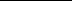 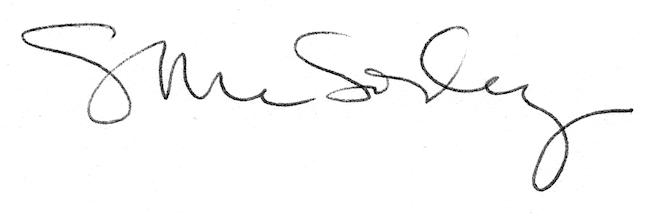 